Elections Board AgendaAssociated Students 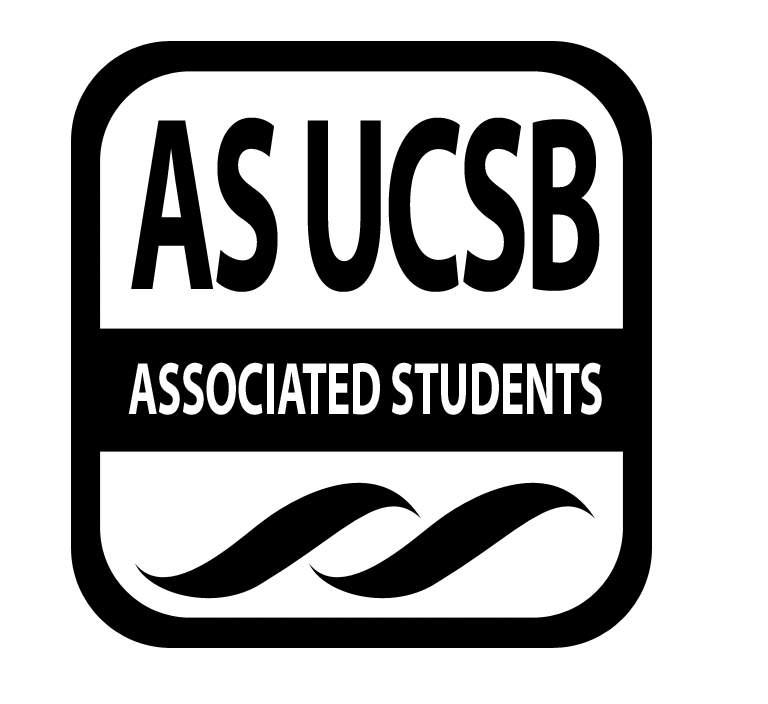 4/29/19, 3:30 PMNati Conference RoomCALL TO ORDER by John Paul Renteria at 3:31 PMA. MEETING BUSINESSRoll Call B. DISCUSSION ITEMSB.1. Complaints[Redacted]B.2. Elections Board TownhallJohn Paul: Next on this board is this. Everyone is invited and we sit down and talk to people. Hattie: This time, week 7, Monday, 3:30-5. John Paul: Sounds good.B.3. Sending Minutes to Judicial CouncilJohn Paul: We need to send minutes to Judicial Council, the unredacted minutes, by next week.John Paul: We have to send it to the Attorney General too.B.4. BudgetsJohn Paul: We will review final budgets. We got budgets from both parties, Andrew Nguyen, and Diana Reyes Carrillo. B.5. Elections ResultsJohn Paul: We’re not verifying these Election Results yet because an issue just came up with the SIRRC fee. We will discuss it after we get more information.Meeting adjourned by John Paul Renteria at 4:10 PM.NameNote: absent (excused/not excused)arrived late (time)departed early (time)proxy (full name)NameNote:absent (excused/not excused)arrived late (time)departed early (time)proxy (full name)John Paul RenteriaPresentKendra Sandoval(Advisor)AbsentDavis QuanAbsentRuth Garcia Guevara(Advisor)AbsentAndrew YanPresentAshley NgPresentHattie GracePresentJennifer PantojaAbsentRachel Wiesenthal-CoffeyPresent